Таблица сотрудников КГУ «Вечерняя школа города Атбасар отдела образования по Атбасарскому району управления образования Акмолинской области»№ФИО педагога/тех.персоналаНаименование организации, должностьФото3*4Нагрузка и расписание№ приказа и дата назначенияКакую категорию имеет, приказ № дата присвоения, наличие сертификатовСведения о перевдижении по образовательным учреждениям (приказ об увольнении №, дата, куда был трудоустроен)1Дюсембаев Ерлан Мухамедьянович КГУ "Вечерняя школа города Атбасар отдела образования по Атбасарскому району управления образования Акмолинской области", Директор, учитель русского языка и литературы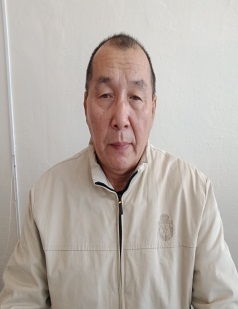 8 часов,  пн-пт №02-08/150-6 от 25.08.2022 года III категория, 2021год. "Менеджмент в образовании" 10.02.2021 г., "Развитие профессиональных компетенции учителя русского языка и литературы" 05.2022 г.2Хамза Зоя ХурметхановнаКГУ "Вечерняя школа города Атбасар отдела образования по Атбасарскому району управления образования Акмолинской области", Завуч по УВР, учитель английского языка   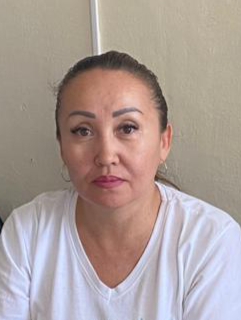 12 часов №10  от 01.09.2023 года«Развитие профессиональных компетенций учителей английского языка», 2022.3Исасеитова Айнаш ТолеубековнаКГУ "Вечерняя школа города Атбасар отдела образования по Атбасарскому району управления образования Акмолинской области", учитель химии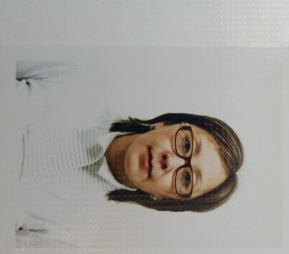 8 часов№10  от 01.09.2023 годаПодтверждение , высшая , 2018год 
Приказ УО № 39 от 30.03.2018 года  4Борумбаева Олеся Николаевна КГУ "Вечерняя школа города Атбасар отдела образования по Атбасарскому району управления образования Акмолинской области", учитель истории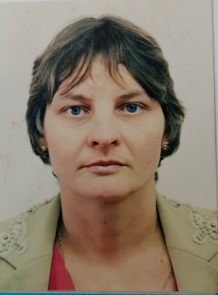 8 часов№10  от 01.09.2023 года«Развитие предметных компетенции учителей историй  Өрлеу», 2022. 5Абдрахманова Гульбану ТурлыбековнаКГУ "Вечерняя школа города Атбасар отдела образования по Атбасарскому району управления образования Акмолинской области",учитель русского языка и литературы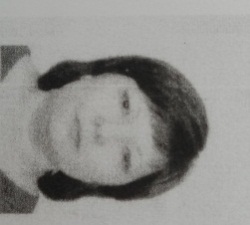 8 часов№10  от 01.09.2023 годаб/к6Исасиитова Асия АкылбековнаКГУ "Вечерняя школа города Атбасар отдела образования по Атбасарскому району управления образования Акмолинской области", педагог- психолог 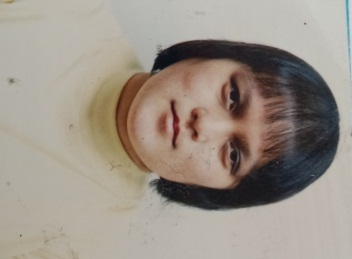 0,5 часов №10  от 01.09.2023 года«Психологическая поддержка подростков» ЦПМ 2022 г.7Рахимжанов Коныскельды АбдыхамитовичКГУ "Вечерняя школа города Атбасар отдела образования по Атбасарскому району управления образования Акмолинской области", учитель русского языка и литературы  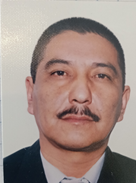 15,5 часов№10  от 01.09.2023 года"Развитие предметных компетенций учителя русского языка и литературы по сложным темам 5-9 классов" , 2023 г.8Садвакасова Айгуль ТанабаевнаКГУ "Вечерняя школа города Атбасар отдела образования по Атбасарскому району управления образования, Акмолинской области", учитель казахского языка и литературы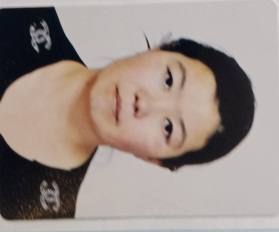 18 часов№10  от 01.09.2023 годаИсследование урока " Lesson study"  в практике учителя, 2022 г.  "Аналитические компетенции педагогов школ для улучшения практики преподавания", 20229Терёшкина Яна ВикторовнаКГУ "Вечерняя школа города Атбасар отдела образования по Атбасарскому району управления образования Акмолинской области", учитель биологии и химий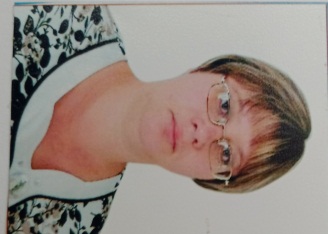 8 часов химий №10  от 01.09.2023 годаКатегория «Педагог исследователь», «Развитие професстональных компетентности учителей химий» «Равитие предметных компетентности учителей биологии, трудные темы 10-11 классов»10Сейфидинова Асылгуль Абдулахитовна КГУ "Вечерняя школа города Атбасар отдела образования по Атбасарскому району управления образования Акмолинской области", зам.директора по ВР, переводчик 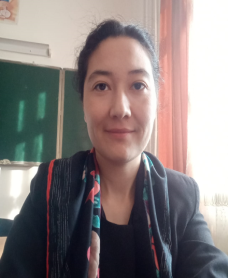 0,5 часов по зам.ВР,1 ставка переводчикПн.-пт.№11  от 01.09.2023 годаб/к, прошла курсы повышения квалификации по профилактике буллинга в образовательной сфере по теме: «Буллинг- причина, формы, профилактика», 2023 г. 11Шаймерденова Марзия АйтпаевнаКГУ "Вечерняя школа города Атбасар отдела образования по Атбасарскому району управления образования Акмолинской области", учитель историй Казахстана и всемирной историй 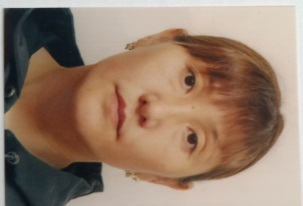 8 часов №10  от 01.09.2023 годаб/к12Жунусов Жаслан Аманжолович КГУ "Вечерняя школа города Атбасар отдела образования по Атбасарскому району управления образования,  Акмолинской области", учитель физики и информатики 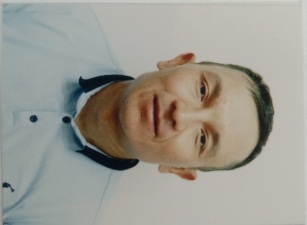 6 часов по информатике, 12 часов по физике№10  от 01.09.2023 года"Развитие профессиональных компетенции учителей физики", 2023 год13Исабекова Кульжаган НурхамитовнаКГУ "Вечерняя школа города Атбасар отдела образования по Атбасарскому району управления образования Акмолинской области", учитель математики 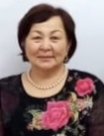 22 часа  №11  от 01.09.2023 годаб/к14Сәулегүл Алданыш КГУ "Вечерняя школа города Атбасар отдела образования по Атбасарскому району управления образования Акмолинской области", учитель биологии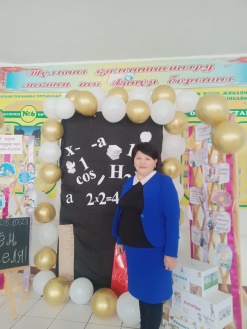 12 часов №11  от 01.09.2023 годаПрисвоение, июль, 2018 год-
Педагог-эксперт , приказ ОО № 02-03/221-1 от 25.07.2018 года 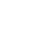 15Султанова Диана Алтынбековна КГУ "Вечерняя школа города Атбасар отдела образования по Атбасарскому району управления образования Акмолинской области", учитель географии 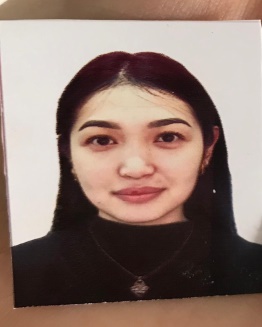 12 часов №11  от 01.09.2023 годаб/к